采购需求1、投标供应商所投器材需为同一品牌，并提供所投器材符合GB19272-2011《室外健身器材的安全通用要求》标准的NSCC国体认证证书及有效期内确认函，NSCC 国体认证证书及确认函发证日期须在本项目开标日期之前。为保证产品质量及良好的售后服务，不能提供的投标供应商则按无效投标处理。 2、中标后签订合同前需提供原件待查。 采购需求一览表序号名称采购要求数量单位单价合计价备注1二位单杠1、主要材料：钢管2、主要承载立柱尺寸：≥Φ114mm×3.0mm3、主要承载横梁尺寸：≥Φ28mm或Φ32mm×3.0mm4、表面处理工艺：脱脂-电动抛丸-静电喷塑5、安装方式：直埋6、执行标准：GB19272-2011《室外健身器材的安全通用要求》7、立柱部件由立柱管、预埋管等组焊。杠面部件由杠面、杠面插头组焊8、器材各支撑人体的表面所有棱边和尖角半径3.0mm，使用者或第三者易接触的零部件的其他所有棱边进行圆滑过渡。*9、投标供应商需提供NSCC 国体认证证书及有效期内确认函。15套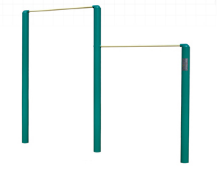 2双杠1、主要材料：钢管2、主要承载立柱尺寸：≥Φ114mm×3.0mm3、主要承载横梁尺寸：≥Φ40mm×3.0mm。4、表面处理工艺：脱脂-电动抛丸-静电喷塑。5、安装方式：直埋6、执行标准：GB19272-2011《室外健身器材的安全通用要求》7、立柱部件由托片、支撑管、立柱管、预埋管等组焊。8、杠面部件由杠面、自制螺母等组焊。9、器材各支撑人体的表面所有棱边和尖角半径3.0mm，使用者或第三者易接触的零部件的其他所有棱边进行圆滑过渡。*10、投标供应商需提供NSCC 国体认证证书及有效期内确认函。15套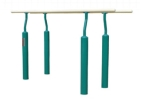 3双位漫步机1、主要材料;钢管2、主要承载立柱尺寸：≥Φ114mm×3.0mm。3、主要承载横梁尺寸：≥Φ60mm×3.0mm。4、表面处理工艺：脱脂-抛丸-静电喷涂。5、安装方式：直埋式6、执行标准：GB 19272-20117、踏板为冲压成型件，厚度4mm，踏板的主运动方向和易滑脱方向设置护板，脚踏部位有防滑凸台；8、不存在和使用功能无关的凸出物；器材各支撑人体的表面所有棱边和尖角半径3.0mm，使用者或第三者易接触的零部件的其他所有棱边进行圆滑过渡。*9、投标供应商需提供NSCC 国体认证证书及有效期内确认函15套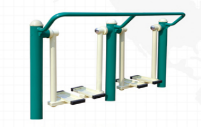 4太极揉推器1、主要材料：钢管2、主要承载立柱尺寸：≥Φ114mm×3.0mm。3、主要承载横梁尺寸：≥Φ45mm×3.0mm。4、表面处理工艺：脱脂-电动抛丸-静电喷塑5、安装方式：直埋6、执行标准：GB19272-2011《室外健身器材的安全通用要求》7、器材各支撑人体的表面所有棱边和尖角半径3.0mm，使用者或第三者易接触的零部件的其他所有棱边进行圆滑过渡。*8、投标供应商需提供NSCC 国体认证证书及有效期内确认函15套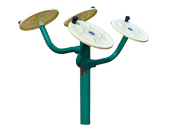 5三位扭腰器1、主要承载立柱尺寸：≥Φ114mm×3.0mm。2、主要承载横梁尺寸：≥Φ32mm×3.0mm。3、表面处理工艺：脱脂-电动抛丸-静电喷塑。4、安装方式：直埋5、执行标准：GB19272-2011《室外健身器材的安全 通用要求》6、转动部件内设阻尼装置，防止转动惯性对使用者或第三者造成伤害，使用6205深沟球轴承，设置防水结构。7、器材各支撑人体的表面所有棱边和尖角半径3.0mm，使用者或第三者易接触的零部件的其他所有棱边进行圆滑过渡。*8、投标供应商需提供NSCC 国体认证证书及有效期内确认函15套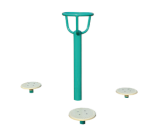 6腹肌板1、主要材料：钢管2、主要承载立柱尺寸：≥Φ32mm×3.0mm。3、主要承载横梁尺寸：≥Φ40mm×3.0mm或≥□40mm×40mm×3.0mm表面处理工艺：脱脂-电动抛丸-静电喷塑4、安装方式：直埋或预埋5、执行标准：GB19272-2011《室外健身器材的安全通用要求》6、器材各支撑人体的表面所有棱边和尖角半径3.0mm，使用者或第三者易接触的零部件的其他所有棱边进行圆滑过渡。*7、投标供应商需提供NSCC 国体认证证书及有效期内确认函15套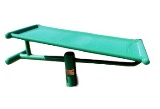 7告示牌1、主要材料;钢管2、主要承载立柱尺寸： ≥Φ114mm×3.0mm。3、主要承载横梁尺寸：≥30mm×30mm×2.5mm。4、表面处理工艺：脱脂-抛丸-静电喷涂。5、安装方式：直埋式6、执行标准：GB 19272-20117、立柱组焊后形成框架，告示牌面板材质为不锈钢，使用铆钉固定到立柱框架上，周边无毛刺，突出。8、使用者或第三者易接触零部件的其他所有棱边进行圆滑过渡。*9、投标供应商需提供NSCC 国体认证证书及有效期内确认函15套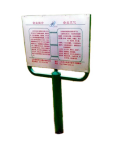 8腰背按摩器1、主要材料：钢管2、主要承载立柱尺寸：≥Φ114mm×3.0mm3、主要承载横梁尺寸：≥48mm×3.0mm或30mm×50mm×3.0mm表面处理工艺：脱脂-电动抛丸-静电喷塑。4、安装方式：直埋5、执行标准：GB19272-2011《室外健身器材的安全通用要求。6、按摩轮为包胶材质，不存在和使用功能无关的凸出物；。7、器材各支撑人体的表面所有棱边和尖角半径3.0mm，使用者或第三者易接触的零部件的其他所有棱边进行圆滑过渡。*8、投标供应商需提供NSCC 国体认证证书及有效期内确认函15套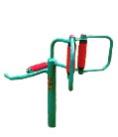 9上肢牵引器1、主要材料：钢管2、主要承载立柱尺寸：≥Φ114mm×3.0mm。3、主要承载横梁尺寸：≥Φ60mm×3.0mm。4、表面处理工艺：脱脂-电动抛丸-静电喷塑5、安装方式：直埋6、执行标准：GB19272-2011《室外健身器材的安全通用要求》7、器材各支撑人体的表面所有棱边和尖角半径3.0mm，使用者或第三者易接触的零部件的其他所有棱边进行圆滑过渡。*8、投标供应商需提供NSCC 国体认证证书及有效期内确认函15套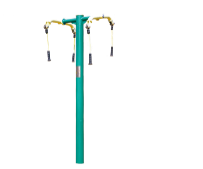 10伸腰伸背器1、主要材料：钢管2、主要承载立柱尺寸：≥Φ60mm×3.0mm。3、主要承载横梁尺寸：≥Φ25mm×3.0mm。4、表面处理工艺：脱脂-电动抛丸-静电喷塑。5、安装方式：直埋6、执行标准：GB19272-2011《室外健身器材的安全 通用要求》7、器材各支撑人体的表面所有棱边和尖角半径3.0mm，使用者或第三者易接触的零部件的其他所有棱边进行圆滑过渡。*8、投标供应商需提供NSCC 国体认证证书及有效期内确认函15套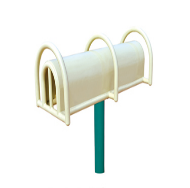 11腿部侧展训练器1、主要材料：钢管2、 主要承载立柱尺寸：≥Φ114mm×3.0mm。3、 主要承载横梁尺寸：≥Φ60mm×3.0mm。4、 表面处理工艺：1、脱脂-酸洗-磷化-静电喷塑5、安装方式：直埋6、执行标准：GB19272-2011《室外健身器材的安全 通用要求》7、器材各支撑人体的表面所有棱边和尖角半径3.0mm，使用者或第三者易接触的零部件的其他所有棱边进行圆滑过渡*8、投标供应商需提供NSCC 国体认证证书及有效期内确认函。15套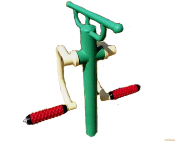 